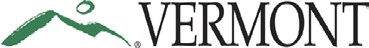 Agency of AdministrationVERMONT BOARD OF LIBRARIESFebruary 3, 201510:00 a.m. - NoonMidstate Library Service Center578 Paine Tpke. N.
Berlin, VT       802-828-2320	SPECIAL MEETING: Public Hearing Petition for “Prosperity Peak” in the Town of GrotonAGENDATimeTopic10:00 Call to OrderBruce Post, Chair 10:05Presentation of Naming Petition for “Prosperity Peak”Martha Reid10:10Public CommentBruce Post11:00Board DiscussionBruce Post11:30Action Bruce PostNoonMeeting AdjournmentBruce Post